Committee of the Whole Room 1340 Coleman A. Young Municipal Center (313) 224-3443  Detroit, MI 48226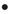 THIS MEETING WILL BE A VIRTUAL COMMITTEE MEETINGTo attend by phone only, call one of these numbers:  +1 929 436 2866, +1 312 626 6799, +1 669 900 6833, +1 253 215 8782, +1 301 715 8592, +1 346 248 7799 - Enter Meeting ID: 330332554##PLANNING  ECONOMIC DEVELOPMENT STANDING COMMITTEECOUNCIL MEMBER JAMES TATE, CHAIRPERSONCOUNCIL MEMBER SCOTT BENSON, VICE CHAIRPERSONCOUNCIL MEMBER GABE LELAND, MEMBERCOUNCIL PRESIDENT BRENDA JONES, (EX-OFFICIO)											                 Mrs. Cherrie Wiggins					     	               Assistant City Council Committee ClerkTHURSDAY, MAY 7, 2020                                                                                       10:00 A.M.ROLL CALL   APPROVAL OF MINUTES PUBLIC COMMENTUNFINISHED BUSINESSStatus of Office of Contracting and Procurement Contract No. 6002089 -100% Federal Funding – AMEND 1 – To Provide an Extension of Time Only for Recreation and Wellness Services such as Art, Cooking, Mentoring, Tutoring, Sports and Etc. for Youth Ages 7-17. – Contractor: People's Community Services of Metropolitan Detroit – Location: 420 S Leigh Street, Detroit, MI 48209 – Contract Period: Upon City Council Approval through August 31, 2020 – Total Contract Amount: $76,831.00. HOUSING AND REVITALIZATION (Previous Contract Period: January 1, 2019 through March 31, 2020) (COUNCIL PRESIDENT BRENDA JONES HELD DURING THE RECESS PROCEDURE OF APRIL 21, 2020.)Status of Office of Contracting and Procurement Contract No. 6002809 - 100% City Funding for the Gordy Howe International Bridge Project – To Provide Residential Rehabilitation Services to Single Family Dwellings for the Bridging Neighborhood Program Property, 4858 Gray. – Contractor: Lake Star Construction Services, Inc. – Location: 440 Burroughs Suite 133, Detroit, MI 43202 – Contract Period: Upon City Council Approval through April 13, 2021 – Total Contract Amount: $57,750.00. HOUSING AND REVITALIZATION (COUNCIL MEMBER ROY MCCALISTER HELD DURING THE RECESS PROCEDURE OF APRIL 21, 2020.)Status of Office of Contracting and Procurement Contract No. 6002053  - 100% City Funding – AMEND 1 – To Provide a Time Only Extension for the Implementation of the Professional Landscape Architecture, Planning and Urban Design Teams to Build Upon Conceptual Neighborhood Framework for Old Redford Greenway. Additionally, to Implement a portion of the Northwest Grand River Neighborhood Study Framework. – Contractor: Land Collective, LLC – Location: 57 North 2nd Street, Philadelphia, PA, 19106 – Contract Period: Upon City Council Approval through December 31, 2020 – Total Contract Amount: $273,556.00. PLANNING AND DEVELOPMENT (COUNCIL MEMBER JANEE AYERS HELD DURING THE RECESS PROCEDURE OF APRIL 28, 2020.)Status of Office of Contracting and Procurement Contract No. 6002761  - 100% Federal Funding – To Provide Pre-Development Soft Costs and Hard Costs to Support New Construction of a 160-Space Public Parking Garage Benefitting All Residents of the Surrounding Service Area that is Comprised of Over 51% Low-and Moderate Income Residents for the Sugar Hill Project. – Contractor: Develop Detroit, Inc. – Location: 1425 Randolph Street Suite 300, Detroit, MI 48226 – Contract Period: Upon City Council Approval through December 31, 2020 – Total Contract Amount: $1,410,000.00. HOUSING AND REVITALIZATION (COUNCIL PRESIDENT BRENDA JONES HELD DURING THE RECESS PROCEDURE OF APRIL 28, 2020.)Status of Council President Brenda Jones submitting memorandum relative to Social Equity Cannabis License Requirements. (BROUGHT BACK AS DIRECTED ON 2-6-20)Status of Historic Designation Advisory Board submitting report relative to Status of 150 Bagley (United Artists Theatre Building). (It is the opinion of HDAB staff that more documentation, including the official Section 106 assessment from the SHPO, is required in order to adequately assess the impact of the proposed demolition as well as viable redevelopment opportunities for the theatre building at 150 Bagley. We also recommend obtaining an official opinion from the Planning & Development Department regarding their site plan review process, treatment of historic properties and surface parking in the downtown core, and adherence to the master plan of policies.) (BROUGHT BACK AS DIRECTED ON 2-6-20)Status of Detroit Land Bank Authority submitting report relative to City Council Quarterly Report, 2nd Quarter FY 2020, Detroit Land Bank Authority. (BROUGHT BACK AS DIRECTED ON 1-23-20)Status of Legislative Policy Division submitting report relative to Regulations for Commercial Donation Containers. (LPD was asked by Council Member Tate to write a report exploring any existing regulations in the Detroit City Code that could possibly address the unkempt condition of donation drop boxes and explore if the City has any authority to restrict or prohibit their placement throughout the city.) (BROUGHT BACK AS DIRECTED ON 3-12-20)Status of Historic District Advisory Board submitting report and Proposed Ordinance to amend Chapter 25, Article II of the 1984 Detroit City Code by adding Section 25-2-201 to establish the Detroit City/Coleman A. Young International Airport Historic District and to define the elements of design for the district. (FOR INTRODUCTION OF AN ORDINANCE AND THE SETTING OF A PUBLIC HEARING) (BROUGHT BACK AS DIRECTED ON 10-3-19)Status of Council President Brenda Jones submitting memorandum relative to Property Tax Foreclosure Program. (BROUGHT BACK AS DIRECTED ON 2-27-20)Status of Housing and Revitalization Department submitting reso. autho. Request to establish a Neighborhood Enterprise Zone as requested by Belcrest Apartment Acquisition, LLC in the area of 5440 Cass, Detroit, MI in accordance with Public Act 147 of 1992. (BROUGHT BACK AS DIRECTED ON 3-5-20)Status of Housing and Revitalization Department submitting reso. autho. Request to Establish a Neighborhood Enterprise Zone as requested by Life is a Dreamtroit, LLC in the area of 1331 Holden and 5924-6138 Lincoln, Detroit, MI in accordance with Public Act 147 of 1992. (BROUGHT BACK AS DIRECTED ON 3-5-20)Status of Planning and Development Department submitting reso. autho. Second Amended and Restated Memorandum of Understanding City of Detroit and Detroit Land Bank Authority. (The City of Detroit (“City”) has engaged the Detroit Land Bank Authority (“DLBA”) to perform certain services for the City, which the DLBA is well suited to address by its structure and powers granted under Public Act 258 of 2003, to meet the evolving needs of the City and its residents in stabilizing Detroit neighborhoods, addressing challenging market failures, fighting blight and promoting economic growth. To define the scope and manner of the services, the City and DLBA entered into that certain Memorandum of Understanding dated March 14, 2014 that was amended and restated by a First Amended and Restated Memorandum of Understanding approved by Detroit City Council on May 5, 2015 (the “MOU”).) (BROUGHT BACK AS DIRECTED ON 3-5-20)Status of Planning and Development Department submitting reso. autho. Property Sale 8041, 8073 and 8079 Military. (The City of Detroit, Planning and Development Department (“P&DD”) has received an offer from Military Building LLC, a Michigan Limited Company (The “Purchaser”), to purchase certain City-owned real property at 8041, 8073 and 8079 Military (the “Property”) for the purchase price of Five Thousand Five Hundred and 00/100 Dollars ($5,500.00).) (BROUGHT BACK AS DIRECTED ON 3-5-20)Status of Planning and Development Department submitting reso. autho. Property Sale 708 Pallister. (The City of Detroit, Planning and Development Department (“P&DD”) has received an offer from IDG Homes Detroit LLC, a Michigan Limited Liability Company (The “Purchaser”), to purchase certain City-owned real property at 708 Pallister (the “Property”) for the purchase price of Two Hundred One Thousand and 00/100 Dollars ($201,000.00).) (BROUGHT BACK AS DIRECTED ON 3-5-20)Status of Council Member Roy McCalister, Jr. submitting memorandum relative to Motor City Match Grant Program – Recipients 2018 to Date. (BROUGHT BACK AS DIRECTED ON 3-12-20)Status of Council Member Scott Benson submitting memorandum relative to Secretary of State Branch Office on land bounded by East Warren Avenue to the north, St. Antoine Street to the east, Hancock Street to the south, and Brush Street to the west to be constructed at the existing shopping center. (BROUGHT BACK AS DIRECTED FROM PD MODIFICATION PUBLIC HEARING OF 3-21-19)Status of Council President Brenda Jones submitting memorandum relative to Low Income Rehabilitation Cost Assistance. (BROUGHT BACK AS DIRECTED ON 2-20-20)Status of Legislative Policy Division submitting report relative to City of Detroit Transaction with Michael Kelly regarding FCA Project. (The Legislative Policy Division (LPD) has been requested to provide a report on the information that was provided by the Administration with regard to the transaction between the City of Detroit (City) and Michael G. Kelly (Kelly Entities) as it relates to the Fiat Chrysler of America (FCA) land assemblage.) (BROUGHT BACK AS DIRECTED ON 2-27-20)Status of Council Member James Tate submitting memorandum relative to Michael Kelly Transaction and Blight Enforcement. (BROUGHT BACK AS DIRECTED ON 2-27-20)Status of Council Member Scott Benson submitting memorandum relative to Sign Ordinance Opinion. (BROUGHT BACK AS DIRECTED ON 3-5-20)Status of Council Member James Tate submitting memorandum relative to Residential Rental Occupancy Rates. (BROUGHT BACK AS DIRECTED ON 3-5-20)Status of City Planning Commission submitting report relative to Sign Ordinances – Follow up to CPC Report of February 7, 2020 Chapter 50, Zoning, and Chapter 4, Advertising and Signs (Related to Line items #1, 16, and 20).  (The City Planning Commission (CPC) February 7, 2020 report (Line Item #20), which conveys the January 23, 2020 vote to recommend approval of the proposed Chapter 50 and Chapter 4 sign ordinances, reflects the Commission’s understanding of the January 21st draft of the proposed Chapter 4 sign ordinance amendment.  This report is primarily intended to note the distinctions between the current, February 7th , version of the proposed Chapter 4 ordinance and the earlier, January 21st, version which is the subject of the CPC’s February 7th report recommendation.) (BROUGHT BACK AS DIRECTED ON 3-5-20)Status of Council Member Raquel Castañeda-López submitting memorandum relative to Sign Ordinance Amendment. (BROUGHT BACK AS DIRECTED ON 3-5-20)Status of City Planning Commission submitting report relative to PCA (Public Center Adjacent) Special District Review of exterior changes and demolition of 561 E. Jefferson Avenue, the former Department of Administrative Hearing Building. (RECOMMEND APPROVAL) (The City Planning Commission (CPC) has completed its review of the request of Mary C. McCormick of CM Partners Architects for special district review for the proposed demolition of the existing building located at 561 E. Jefferson Avenue and the establishment of a surface parking lot at the same location.) (BROUGHT BACK AS DIRECTED ON 3-5-20)Status of Council President Pro-Tem Mary Sheffield submitting memorandum relative to CDBG Section 3 Demolition Compliance. (BROUGHT BACK AS DIRECTED ON 3-5-20)Status of Council Member Castaneda-Lopez submitting memorandum relative to Follow-up Sign/Advertising Ordinance Amendment. (BROUGHT BACK AS DIRECTED ON 3-5-20)Status of Council Member Scott Benson submitting memorandum relative to Zoning District Modification. (BROUGHT BACK AS DIRECTED ON 3-12-20)Status of Council Member Scott Benson submitting memorandum relative to Zoning District Text Modification. (BROUGHT BACK AS DIRECTED ON 3-12-20)Status of Council President Brenda Jones submitting memorandum relative to 0% Home Repair Loan Program Mandatory Insurance Requirements. (BROUGHT BACK AS DIRECTED ON 3-12-20)Status of Planning and Development Department submitting reso. autho. Property Sale by Detroit Land Bank Authority Fractured Acre Farms LLC Development: Generally bounded by Buchanan St., 25th Selden St. and Roosevelt St. (Pursuant to the First Amended and Restated Memorandum of Understanding (“MOU”) between the City of Detroit and the Detroit Land Bank Authority (“DLBA”), approved by your Honorable Body on May 5, 2015, the DLBA may not transfer ten (10) or more parcels of property received from the City to the same transferee within any rolling 12 month period without the prior approval of the Mayor and City Council.) (BROUGHT BACK AS DIRECTED ON 3-12-20)NEW BUSINESSMAYOR’S OFFICESubmitting report relative to Letter Supporting IBA Detroit Community Development Corporation’s 2020 CommunityWINS Application.  (If awarded, this funding will support the completion of Mission Main Street improvement projects that are vital to the growth and development of the Avenue of Fashion, one of Detroit’s key commercial corridors with one of the largest concentrations of black-owned retailers and businesses in the country.) (REFERRED TO THE PLANNING AND ECONOMIC DEVELOPMENT STANDING COMMITTEE ON 5-7-20)OFFICE OF CONTRACTING AND PROCUREMENTSubmitting the following Office of Contracting and Procurement Contracts:Submitting reso. autho. Contract No. 6002812 - 100% City Funding – To Provide Residential Rehabilitation at Property 5899 Florida for the Gordie Howe International Bridge Project through the Bridging Neighborhood Program. – Contractor: Gayanga Co. – Location: 1120 W Baltimore Suite 200, Detroit, MI 48202 – Contract Period: Upon City Council Approval through April 13, 2021 – Total Contract Amount: $84,700.00. HOUSING AND REVITALIZATION (REFERRED TO THE PLANNING AND ECONOMIC DEVELOPMENT STANDING COMMITTEE ON 5-7-20)Submitting reso. autho. Contract No. 6002827 - REVENUE – To Lease Premises for Construction Staging for Development Project known as the Brush and Watson Project. – Contractor: Brush Watson East 2018 Limited Dividend Housing Association LLC – Location: 20250 Harper Avenue, Detroit, Michigan 48225 – Contract Period: Upon City Council Approval through March 31, 2021 – Total Contract Amount: $3,000.00. PLANNING AND DEVELOPMENT (REFERRED TO THE PLANNING AND ECONOMIC DEVELOPMENT STANDING COMMITTEE ON 5-7-20)Submitting reso. autho. Contract No. 6002680 - 100% City Funding – To Provide Residential Rehab at 1947 Scotten for the Bridging Neighborhood Program. – Contractor: Jozef Contractor, Inc. – Location: 11691 Klinger, Hamtramck, MI 48212 – Contract Period: Upon City Council Approval through January 25, 2021 – Total Contract Amount: $77,000.00 BRIDGING NEIGHBORHOODS/REHAB (REFERRED TO THE PLANNING AND ECONOMIC DEVELOPMENT STANDING COMMITTEE ON 5-7-20)Submitting reso. autho. Contract No. 6002683 - 100% City Funding – To Provide Residential Rehab at 16205 Mark Twain for the Bridging Neighborhood Program. – Contractor: Jozef Contractor, Inc. – Location: 11691 Klinger, Hamtramck, MI 48212 – Contract Period: Upon City Council Approval through January 28, 2021 – Total Contract Amount: $66,000.00 BRIDGING NEIGHBORHOODS/REHAB (REFERRED TO THE PLANNING AND ECONOMIC DEVELOPMENT STANDING COMMITTEE ON 5-7-20)Submitting reso. autho. Contract No. 6002761 -  100% Federal Funding – To Provide Pre-Development Soft Costs and Hard Costs to Support New Construction of a 160-Space Public Parking Garage Benefitting All Residents of the Surrounding Service Area that is Comprised of Over 51% Low-and Moderate Income Residents for the Sugar Hill Project. – Contractor: Develop Detroit, Inc. – Location: 1425 Randolph Street Suite 300, Detroit, MI 48226 – Contract Period: Upon City Council Approval through December 31, 2020 – Total Contract Amount: $1,410,000.00.  HOUSING AND REVITALIZATION (REFERRED TO THE PLANNING AND ECONOMIC DEVELOPMENT STANDING COMMITTEE ON 5-7-20)Submitting reso. autho. Contract No. 6001913 -    100% Federal Funding – AMEND 1 – To Provide an Increase of Funds for Case Management Legal Services and Resources for Victims of Human Trafficking. – Contractor: Neighborhood Legal Services Michigan – Location: 7310 Woodward Avenue Suite 301, Detroit, MI 48207 – Contract Period: January 1, 2019 through March 31, 2020 – Contract Increase Amount: $16,000.00 – Total Contract Amount: $106,831.00.  HOUSING AND REVITALIZATION (REFERRED TO THE PLANNING AND ECONOMIC DEVELOPMENT STANDING COMMITTEE ON 5-7-20)Submitting reso. autho. Contract No. 6002721 - 100% City Funding – To Provide Sound Mitigation, Indoor Air Pollution Mitigation and Construction Management Services for One Hundred and Sixty (160) Residential Homes. – Contractor: DMC Consultants, Inc. – Location: 13500 Foley, Detroit, MI 48227 – Contract Period: Upon City Council Approval through March 16, 2024 – Total Contract Amount: $5,400,000.00.  HOUSING AND REVITALIZATION (REFERRED TO THE PLANNING AND ECONOMIC DEVELOPMENT STANDING COMMITTEE ON 5-7-20)CITY PLANNING COMMISSIONSubmitting report and Proposed Ordinance to amend Chapter 50 of the 2019 Detroit City Code, 'Zoning,’ commonly known as the Detroit Zoning Ordinance, by amending Article XVII, District Map No. 1 to show a B5 (Major Business District) zoning classification where a PC (Public Center District) zoning classification currently exists on five parcels, commonly identified as a portion of 25, 27, 29, 31, and 33 Washington Blvd., generally bounded by W. Jefferson Avenue to the north, Washington Blvd., to the east, the Detroit River to the south, and Third Street to the west.  (RECOMMEND APPROVAL) (FOR INTRODUCTION OF AN ORDINANCE AND THE SETTING OF A PUBLIC HEARING?) (REFERRED TO THE PLANNING AND ECONOMIC DEVELOPMENT STANDING COMMITTEE ON 5-7-20)HISTORIC DESIGNATION ADVISORY BOARDSubmitting reso. autho. Extension of study period for the proposed Blue Bird Inn Historic District. (The study by the Historic Designation Advisory Board for the proposed Blue Bird Inn Local Historic District is currently underway. It would appear that to provide time for the completion of this process that it is necessary to extend the study period for this proposed historic district. A resolution is attached for your consideration.) (REFERRED TO THE PLANNING AND ECONOMIC DEVELOPMENT STANDING COMMITTEE ON 5-7-20)Submitting reso. autho. Extension of study period for the proposed Detroit City/Coleman A. Young International Airport Local Historic District. (The study by the Historic Designation Advisory Board for the proposed Detroit City / Coleman A. Young International Airport Local Historic District is currently underway. It would appear that to provide time for the completion of this process that it is necessary to extend the study that to provide time for the completion of this process that it is necessary to extend the study.) (REFERRED TO THE PLANNING AND ECONOMIC DEVELOPMENT STANDING COMMITTEE ON 5-7-20)HOUSING AND REVITALIZATION DEPARTMENTSubmitting reso. autho. Approval to Appropriate & Expend Program Income HUD Neighborhood Stabilization Program – NSP 1. (The Housing and Revitalization Department (“HRD”) coordinates funds received by the City of Detroit (“City”) from the United States Department of Housing and Urban Development (“HUD”) under the HUD Neighborhood Stabilization Program established by Section 2301(b) of the Housing and Economic Recovery Act of 2008 (“NSP-1 Program”).) (REFERRED TO THE PLANNING AND ECONOMIC DEVELOPMENT STANDING COMMITTEE ON 5-7-20)LEGISLATIVE POLICY DIVISIONSubmitting report relative to Residential Rental Occupancy Rates. (Council Member Tate, requested in a January 28, 2020 memo for the Legislative Policy Division (LPD) to provide a report analyzing in depth the occupancy rates of residential developments that received tax incentives in the Greater Downtown Detroit area including Corktown, Midtown, Central Business District, Brush Park, and the Villages from 2015 to the present, as well as, provide general analysis of rental occupancy rates for the rest of Detroit.) (REFERRED TO THE PLANNING AND ECONOMIC DEVELOPMENT STANDING COMMITTEE ON 5-7-20)PLANNING AND DEVELOPMENT DEPARTMENTSubmitting reso. autho. Property Sale - 12662 Stout, Detroit, MI.  (The City of Detroit, Planning and Development Department (“P&DD”) has received an offer from Bryan Blair (the “Purchaser”), to purchase certain City-owned real property at 12662 Stout (the “Property”) for the purchase price of Three Thousand Six Hundred Thirty 00/100 Dollars ($3,630.00). Purchaser proposes to use the Property to construct additional parking for his medical marijuana provisioning center located at 12641 Stout. Currently, the Property is within a M2 zoning district (Restricted Industrial District). Purchaser’s proposed use of the Property shall be consistent with the allowable uses for which the Property is zoned.) (REFERRED TO THE PLANNING AND ECONOMIC DEVELOPMENT STANDING COMMITTEE ON 5-7-20)Submitting reso. autho. Property Sale - 19240 Schoolcraft, Detroit, MI. (The City of Detroit, Planning and Development Department (“P&DD”) has received an offer from Ron Gonzalez (the “Purchaser”), to purchase certain City-owned real property at 19240 Schoolcraft, Detroit, MI (the “Property”) for the purchase price of Seventeen Thousand Five Hundred and 00/100 Dollars ($17,500.00). The Property consists of a former 2200 square feet car wash in need of significant repair situated on land measuring approximately 11,000 square feet and zoned B4 (General Business District). The Purchaser proposes to rehabilitate the Property and continue its use as a car wash. Any use of the Property by the Purchaser shall be consistent with the allowable uses for which the Property is zoned.) (REFERRED TO THE PLANNING AND ECONOMIC DEVELOPMENT STANDING COMMITTEE ON 5-7-20)Submitting reso. autho. Property Sale - 19609 Schoolcraft, Detroit, MI.  (The City of Detroit, Planning and Development Department (“P&DD”) has received an offer from Rachel Schumake (the “Purchaser”), to purchase certain City-owned real property at 19609 Schoolcraft, Detroit, MI (the “Property”) for the purchase price of Twenty Two Thousand Seven Hundred Fifty and 00/100 Dollars ($22,750.00). The Property consists of a 2300 square feet structure situated on land measuring approximately 6300 square feet and zoned M2 (Restricted Industrial District). The Purchaser proposes to rehabilitate and develop the Property as a small retail store. Any use of the Property by the Purchaser shall be consistent with the allowable uses for which the Property is zoned.) (REFERRED TO THE PLANNING AND ECONOMIC DEVELOPMENT STANDING COMMITTEE ON 5-7-20)Submitting reso. autho. Property Sale - 2227, 2211 McGraw & 5951 14th St, Detroit, MI. (The City of Detroit, Planning and Development Department (“P&DD”) has received an offer from Class Investments 2, LLC (the “Purchaser”), to purchase certain City-owned real property at 2227, 2211 McGraw and 5951 14th St (collectively the “Property”) for the purchase price of Ten Thousand Four Hundred Ninety 00/100 Dollars ($10,490.00). Purchaser proposes to utilize the Property as green space and parking for their adjacent building at 5961 14th St., which is being renovated into a co-working space. Currently, the Property is within a B4 zoning district (General Business District). Purchaser’s proposed use of the Property shall be consistent with the allowable uses for which the Property is zoned.) (REFERRED TO THE PLANNING AND ECONOMIC DEVELOPMENT STANDING COMMITTEE ON 5-7-20)Submitting reso. autho. Property Sale – 2619 Montgomery, Detroit, MI. (The City of Detroit, Planning and Development Department (“P&DD”) has received an offer from 8045 Linwood Ave LLC (the “Purchaser”), to purchase certain City-owned real property at 2619 Montgomery (the “Property”) for the purchase price of Two Thousand Nine Hundred Twenty 00/100 Dollars ($2,920.00). Purchaser proposes to utilize the Property as patio space for their adjacent buildings at 8045 and 8035 Linwood, which Purchaser is currently renovating into a bakery and restaurant. The Property is within a B4 zoning district (General Business District). Purchaser’s proposed use of the Property shall be consistent with the allowable uses for which the Property is zoned.) (REFERRED TO THE PLANNING AND ECONOMIC DEVELOPMENT STANDING COMMITTEE ON 5-7-20)Submitting reso. autho. Property Sale - 3392 and 3382 Goldner, Detroit, MI. (The City of Detroit, Planning and Development Department (“P&DD”) has received an offer from Urbano Hernandez (the “Purchaser”), to purchase certain City-owned real property at 3392 and 3382 Goldner (together the “Property”) for the purchase price of Five Thousand 00/100 Dollars ($5,000.00). Purchaser proposes to utilize the Property as a yard extension for his home at 3376 Goldner. Currently, the Property is within a R2 zoning district (Two-Family Residential District). Purchaser’s proposed use of the Property shall be consistent with the allowable uses for which the Property is zoned.) (REFERRED TO THE PLANNING AND ECONOMIC DEVELOPMENT STANDING COMMITTEE ON 5-7-20)Submitting reso. autho. Property Sale - 356 Newport, Detroit, MI. (The City of Detroit, Planning and Development Department (“P&DD”) has received an offer from Mark Foster (the “Purchaser”), to purchase certain City-owned real property at 356 Newport, Detroit, MI (the “Property”) for the purchase price of Five Thousand Three Hundred and 00/100 Dollars ($5,300.00). The Property consists of vacant land measuring approximately 5300 square feet and zoned R2 (Two Family Residential District). It is located to the rear and adjacent to the Purchaser’s residence at 357 Lakewood. The Purchaser proposes to utilize the Property as greenspace. Any use of the Property by the Purchaser shall be consistent with the allowable uses for which the Property is zoned.) (REFERRED TO THE PLANNING AND ECONOMIC DEVELOPMENT STANDING COMMITTEE ON 5-7-20)Submitting reso. autho. Property Sale - 6431 Garfield, Detroit, MI. (The City of Detroit, Planning and Development Department (“P&DD”) has received an offer from P3 Properties, LLC (the “Purchaser”), to purchase certain City-owned real property at 6431 Garfield (the “Property”) for the purchase price of Two Thousand 00/100 Dollars ($2,000.00). Purchaser proposes to utilize the Property as greenspace for their adjacent fabrication business located at 4651 Beaufait St. Currently, the Property is within a M4 zoning district (Intensive Industrial District). Purchaser’s proposed use of the Property shall be consistent with the allowable uses for which the Property is zoned.) (REFERRED TO THE PLANNING AND ECONOMIC DEVELOPMENT STANDING COMMITTEE ON 5-7-20)Submitting reso. autho. Property Sale - 7511, 7521, 7525, 7541, 7731, & 7735 Linwood, Detroit, MI.  (The City of Detroit, Planning and Development Department (“P&DD”) has received an offer from Pan-African Orthodox Christian Church (the “Purchaser”), to purchase certain City-owned real property at 7511, 7521, 7525, 7541, 7731, & 7735 Linwood (collectively the “Property”) for the purchase price of Seventy Five Thousand Five Hundred 00/100 Dollars ($75,500.00). Purchaser proposes to develop the Property into a commercial corridor adjacent to their church located at 7625 Linwood. Currently, the Property is within a B4 zoning district (General Business District). Purchaser’s proposed use of the Property shall be consistent with the allowable uses for which the Property is zoned.) (REFERRED TO THE PLANNING AND ECONOMIC DEVELOPMENT STANDING COMMITTEE ON 5-7-20)Submitting reso. autho. Property Sale 18543 W. Warren. (The City of Detroit, Planning and Development Department (“P&DD”) has received an offer from Omar Ayoub (The “Purchaser”), to purchase certain City-owned real property at 18543 W. Warren, Detroit, MI (the “Property”) for the purchase price of Two Hundred and 00/100 Dollars ($200.00).) (REFERRED TO THE PLANNING AND ECONOMIC DEVELOPMENT STANDING COMMITTEE ON 5-7-20)Submitting reso. autho. Correction of Sales Resolution – Surplus Property Sale by Development Agreement – 1425 E. Jefferson.  (On November 8, 2017, your Honorable Body adopted a resolution authorizing the sale by development agreement of 1425 E. Jefferson, Detroit, MI  (the “Property”) to East Jefferson Development Company, LLC  (the “Purchaser”) to develop along with certain adjacent property into a 215,000 square foot, mixed-use development with retail space and approximately 213 residential units (the “Project”).) (REFERRED TO THE PLANNING AND ECONOMIC DEVELOPMENT STANDING COMMITTEE ON 5-7-20)